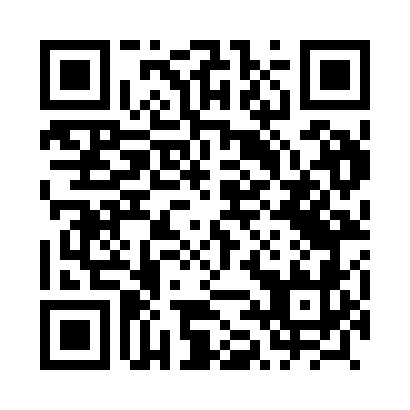 Prayer times for Trzebina, PolandWed 1 May 2024 - Fri 31 May 2024High Latitude Method: Angle Based RulePrayer Calculation Method: Muslim World LeagueAsar Calculation Method: HanafiPrayer times provided by https://www.salahtimes.comDateDayFajrSunriseDhuhrAsrMaghribIsha1Wed3:035:2412:475:538:1010:212Thu3:005:2312:475:538:1110:243Fri2:565:2112:465:548:1310:274Sat2:535:1912:465:558:1410:305Sun2:505:1712:465:568:1610:336Mon2:475:1612:465:578:1710:367Tue2:435:1412:465:588:1910:388Wed2:405:1312:465:598:2010:419Thu2:365:1112:466:008:2210:4410Fri2:335:0912:466:018:2310:4711Sat2:315:0812:466:028:2510:5112Sun2:305:0612:466:038:2610:5413Mon2:305:0512:466:038:2810:5414Tue2:295:0312:466:048:2910:5515Wed2:295:0212:466:058:3110:5616Thu2:285:0112:466:068:3210:5617Fri2:284:5912:466:078:3310:5718Sat2:274:5812:466:088:3510:5719Sun2:274:5712:466:088:3610:5820Mon2:264:5512:466:098:3710:5921Tue2:264:5412:466:108:3910:5922Wed2:254:5312:466:118:4011:0023Thu2:254:5212:466:118:4111:0024Fri2:244:5112:466:128:4311:0125Sat2:244:5012:476:138:4411:0226Sun2:244:4912:476:148:4511:0227Mon2:234:4812:476:148:4611:0328Tue2:234:4712:476:158:4711:0329Wed2:234:4612:476:168:4911:0430Thu2:234:4512:476:168:5011:0431Fri2:224:4512:476:178:5111:05